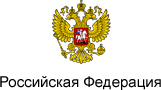 О государственной поддержке молодежных и детских общественных объединений (с изменениями на 28 декабря 2016 года)РОССИЙСКАЯ ФЕДЕРАЦИЯ

ФЕДЕРАЛЬНЫЙ ЗАКОН


О государственной поддержке молодежных и детских общественных объединений(с изменениями на 28 декабря 2016 года)____________________________________________________________________
Документ с изменениями, внесенными:Федеральным законом от 21 марта 2002 года N 31-ФЗ (Российская газета, N 53, 26.03.2002) (вступает в силу с 1 июля 2002 года);
Федеральным законом от 29 июня 2004 года N 58-ФЗ (Российская газета, N 138, 01.07.2004);
Федеральным законом от 22 августа 2004 года N 122-ФЗ (Российская газета, N 188, 31.08.2004) (о порядке вступления в силу см. статью 155 Федерального закона от 22 августа 2004 года N 122-ФЗ);
Федеральным законом от 1 июля 2011 года N 169-ФЗ (Российская газета, N 142, 04.07.2011) (о порядке вступления в силу см. статью 74 Федерального закона от 1 июля 2011 года N 169-ФЗ);
Федеральным законом от 5 апреля 2013 года N 56-ФЗ (Официальный интернет-портал правовой информации www.pravo.gov.ru, 08.04.2013); 
Федеральным законом от 28 декабря 2016 года N 478-ФЗ (Официальный интернет-портал правовой информации www.pravo.gov.ru, 29.12.2016, N 0001201612290019).____________________________________________________________________Принят
Государственной Думой
26 мая 1995 года
Настоящий Федеральный закон определяет общие принципы, содержание и меры государственной поддержки молодежных и детских общественных объединений Российской Федерации (далее молодежные и детские объединения) (абзац в редакции, введенной в действие с 1 января 2005 года Федеральным законом от 22 августа 2004 года N 122-ФЗ, - см. предыдущую редакцию).

Под государственной поддержкой молодежных и детских объединений понимается совокупность мер, принимаемых органами государственной власти Российской Федерации в соответствии с законодательством Российской Федерации в области государственной молодежной политики в целях создания и обеспечения правовых, экономических и организационных условий деятельности таких объединений, направленной на социальное становление, развитие и самореализацию детей и молодежи в общественной жизни, а также в целях охраны и защиты их прав (абзац в редакции, введенной в действие с 1 января 2005 года Федеральным законом от 22 августа 2004 года N 122-ФЗ, - см. предыдущую редакцию).
Абзац утратил силу с 1 января 2005 года - Федеральный закон от 22 августа 2004 года N 122-ФЗ. - См. предыдущую редакцию.

Глава I. Общие положенияСтатья 1. Отношения, регулируемые настоящим Федеральным законом1. Настоящий Федеральный закон регулирует отношения, возникающие в связи с установлением и осуществлением федеральными органами исполнительной власти мер государственной поддержки общероссийских, международных молодежных и детских объединений.
(Пункт в редакции, введенной в действие с 19 апреля 2013 года Федеральным законом от 5 апреля 2013 года N 56-ФЗ. - См. предыдущую редакцию)2. Иные отношения, в которые вступают молодежные и детские объединения с федеральными органами исполнительной власти, юридическими лицами и гражданами, регулируются соответствующими нормативными правовыми актами Российской Федерации (абзац в редакции, введенной в действие с 1 января 2005 года Федеральным законом от 22 августа 2004 года N 122-ФЗ, - см. предыдущую редакцию).
Действие настоящего Федерального закона не распространяется на:
молодежные и детские коммерческие организации; 
молодежные и детские религиозные организации; 
молодежные и студенческие объединения, являющиеся профессиональными союзами; 
молодежные и детские объединения, учреждаемые либо создаваемые политическими партиями. 3. Требования в отношении молодежных и детских объединений, устанавливаемые пунктом 2 статьи 4 настоящего Федерального закона, не могут служить основанием для ограничения права детей и молодежи на объединение.Статья 2. Законодательство Российской Федерации о государственной поддержке молодежных и детских объединений1. Законодательство Российской Федерации о государственной поддержке молодежных и детских объединений состоит из настоящего Федерального закона, основывающегося на положениях Конституции Российской Федерации и являющегося частью законодательства Российской Федерации об общественных объединениях. 2. Пункт утратил силу с 19 апреля 2013 года - Федеральный закон от 5 апреля 2013 года N 56-ФЗ. - См. предыдущую редакцию.3. Если международным договором Российской Федерации установлены иные правила, чем предусмотренные настоящим Федеральным законом, то применяются правила международного договора.

Статья 2_1. Государственная поддержка молодежных и детских объединений в субъектах Российской Федерации1. Вопросы государственной поддержки межрегиональных, региональных и местных молодежных и детских объединений в субъектах Российской Федерации и ведения региональных реестров молодежных и детских объединений, пользующихся государственной поддержкой, регулируются законодательством субъектов Российской Федерации.
2. В случае, если в субъекте Российской Федерации оказывается государственная поддержка межрегиональным, региональным и местным молодежным или детским объединениям, уполномоченный орган государственной власти субъекта Российской Федерации ежеквартально представляет в  федеральный орган исполнительной власти, осуществляющий функции по оказанию государственных услуг и управлению государственным имуществом в сфере государственной молодежной политики,  указанные в подпунктах 1-8 пункта 3 статьи 13 настоящего Федерального закона сведения об объединениях, включенных в региональный реестр молодежных и детских объединений, пользующихся государственной поддержкой.
(Пункт в редакции, введенной в действие с 9 января 2017 года Федеральным законом от 28 декабря 2016 года N 478-ФЗ. - См. предыдущую редакцию)
(Статья дополнительно включена с 19 апреля 2013 года Федеральным законом от 5 апреля 2013 года N 56-ФЗ)
Статья 3. Принципы государственной поддержки молодежных и детских объединенийИсходя из основных направлений государственной молодежной политики государственная поддержка молодежных и детских объединений осуществляется в соответствии с принципами:
приоритета общих гуманистических и патриотических ценностей в деятельности молодежных и детских объединений;
равенства прав на государственную поддержку молодежных и детских объединений, отвечающих требованиям настоящего Федерального закона;
признания самостоятельности молодежных и детских объединений и их права на участие в определении мер государственной поддержки;
абзац утратил силу с 1 января 2005 года - Федеральный закон от 22 августа 2004 года N 122-ФЗ - см. предыдущую редакцию.
Меры государственной поддержки молодежных и детских объединений не могут быть использованы федеральными органами исполнительной власти, должностными лицами против законных интересов молодежных и детских объединений, а также в целях изменения характера их деятельности (абзац в редакции, введенной в действие с 1 января 2005 года Федеральным законом от 22 августа 2004 года N 122-ФЗ, - см. предыдущую редакцию).
Статья 4. Молодежные и детские объединения, являющиеся объектами государственной поддержки1. Государственная поддержка в соответствии с настоящим Федеральным законом может оказываться зарегистрированным в установленном законом порядке:
общероссийским, международным молодежным объединениям граждан в возрасте до 30 лет, объединившихся на основе общности интересов;
общероссийским, международным детским объединениям граждан в возрасте до 18 лет и совершеннолетних граждан, объединившихся для осуществления совместной деятельности.
(Пункт в редакции, введенной в действие с 19 апреля 2013 года Федеральным законом от 5 апреля 2013 года N 56-ФЗ. - См. предыдущую редакцию)
2. Государственная поддержка общероссийских, международных молодежных и детских объединений осуществляется при соблюдении ими следующих условий (абзац в редакции, введенной в действие с 1 января 2005 года Федеральным законом от 22 августа 2004 года N 122-ФЗ, - см. предыдущую редакцию):
объединение является юридическим лицом и действует не менее одного года с момента его государственной регистрации;
в объединении насчитывается не менее 3000 членов (абзац в редакции, введенной в действие с 1 января 2005 года Федеральным законом от 22 августа 2004 года N 122-ФЗ, - см. предыдущую редакцию).
Соответствие обращающегося за государственной поддержкой молодежного или детского объединения установленным настоящим Федеральным законом требованиям определяется федеральным органом исполнительной власти, осуществляющим функции по оказанию государственных услуг и управлению государственным имуществом в сфере государственной молодежной политики. 
(Абзац в редакции, введенной в действие с 19 апреля 2013 года Федеральным законом от 5 апреля 2013 года N 56-ФЗ. - См. предыдущую редакцию)3. Объединение молодежного или детского объединения в ассоциацию (союз) с другими молодежными или детскими общественными объединениями при сохранении им организационной самостоятельности не может служить основанием для исключения его из числа объектов государственной поддержки.4. Пункт утратил силу с 1 января 2005 года - Федеральный закон от 22 августа 2004 года N 122-ФЗ. - См. предыдущую редакцию.Статья 5. Права молодежных и детских объединений(наименование статьи в редакции, введенной в действие с 1 января 2005 года Федеральным законом от 22 августа 2004 года N 122-ФЗ, - см. предыдущую редакцию)1. Молодежные и детские объединения имеют право (абзац в редакции, введенной в действие с 1 января 2005 года Федеральным законом от 22 августа 2004 года N 122-ФЗ, - см. предыдущую редакцию): 
готовить доклады Президенту Российской Федерации и Правительству Российской Федерации о положении детей и молодежи, участвовать в обсуждении докладов федеральных органов исполнительной власти по указанным вопросам, а также вносить предложения по реализации государственной молодежной политики;
вносить предложения субъектам права законодательной инициативы по изменению федеральных законов и иных нормативных правовых актов, затрагивающих интересы детей и молодежи;
участвовать в подготовке и обсуждении проектов  государственных программ Российской Федерации, включающих мероприятия в сфере молодежной политики .
(Абзац в редакции, введенной в действие с 9 января 2017 года Федеральным законом от 28 декабря 2016 года N 478-ФЗ. - См. предыдущую редакцию)2. Представители молодежных и детских объединений, их координационных советов имеют право участвовать в заседаниях федеральных органов исполнительной власти при принятии решений по вопросам, затрагивающим интересы детей и молодежи.
Глава II. Основные направления и формы государственной поддержки молодежных и детских объединенийСтатья 6. Информационное обеспечение и подготовка кадров молодежных и детских объединений1. Федеральные органы исполнительной власти информируют молодежные и детские объединения о проводимых мероприятиях в области государственной молодежной политики (пункт в редакции, введенной в действие с 1 января 2005 года Федеральным законом от 22 августа 2004 года N 122-ФЗ, - см. предыдущую редакцию).2. Органы, осуществляющие государственную регистрацию общественных объединений, обеспечивают информирование и принимают решения о государственной регистрации общероссийских и международных молодежных и детских объединений (пункт в редакции, введенной в действие с 1 июля 2002 года Федеральным законом от 21 марта 2002 года N 31-ФЗ; в редакции, введенной в действие с 1 июля 2004 года Федеральным законом от 29 июня 2004 года N 58-ФЗ, - см. предыдущую редакцию).3. По запросам молодежных и детских объединений  федеральный орган исполнительной власти, осуществляющий функции по оказанию государственных услуг и управлению государственным имуществом в сфере государственной молодежной политики,  организует подготовку и переподготовку кадров этих объединений.
(Пункт в редакции, введенной в действие с 1 января 2005 года Федеральным законом от 22 августа 2004 года N 122-ФЗ; в редакции, введенной в действие с 9 января 2017 года Федеральным законом от 28 декабря 2016 года N 478-ФЗ. - См. предыдущую редакцию)
Статья 7. Предоставление льгот молодежным и детским объединениям (утратила силу с 1 января 2005 года)(статья утратила силу с 1 января 2005 года - Федеральный закон от 22 августа 2004 года N 122-ФЗ. - См. предыдущую редакцию)

Статья 8. Выполнение государственного заказа молодежными и детскими объединениями (утратила силу с 1 января 2005 года)(статья утратила силу с 1 января 2005 года - Федеральный закон от 22 августа 2004 года N 122-ФЗ. - См. предыдущую редакцию)
Статья 9. Федеральные и межрегиональные программы государственной поддержки молодежных и детских объединений (утратила силу с 1 января 2005 года)(статья утратила силу с 1 января 2005 года - Федеральный закон от 22 августа 2004 года N 122-ФЗ. - См. предыдущую редакцию)Статья 10. Государственная поддержка проектов (программ) молодежных и детских объединений1. Меры государственной поддержки молодежных и детских объединений предусматриваются в  подпрограммах государственных программ Российской Федерации, включающих мероприятия в сфере молодежной политики.
(Абзац в редакции, введенной в действие с 9 января 2017 года Федеральным законом от 28 декабря 2016 года N 478-ФЗ. - См. предыдущую редакцию) 
Решение о государственной поддержке проектов (программ) молодежных и детских объединений принимается  федеральным органом исполнительной власти, осуществляющим функции по оказанию государственных услуг и управлению государственным имуществом в сфере государственной молодежной политики,  по результатам конкурса указанных проектов (программ).
(Пункт в редакции, введенной в действие с 1 января 2005 года Федеральным законом от 22 августа 2004 года N 122-ФЗ; в редакции, введенной в действие с 9 января 2017 года Федеральным законом от 28 декабря 2016 года N 478-ФЗ. - См. предыдущую редакцию) 2. Конкурсный проект (программа) молодежного или детского объединения должен отражать цель, основные задачи, содержание и план реализации данного проекта (программы), финансовые, материальные, кадровые ресурсы и организационные возможности этого объединения по реализации проекта (программы) (пункт в редакции, введенной в действие с 1 января 2005 года Федеральным законом от 22 августа 2004 года N 122-ФЗ, - см. предыдущую редакцию).3. Пункт утратил силу с 1 января 2005 года - Федеральный закон от 22 августа 2004 года N 122-ФЗ. - См. предыдущую редакцию.4. Пункт утратил силу с 1 января 2005 года - Федеральный закон от 22 августа 2004 года N 122-ФЗ. - См. предыдущую редакцию.5. Пункт утратил силу с 1 января 2005 года - Федеральный закон от 22 августа 2004 года N 122-ФЗ. - См. предыдущую редакцию.

Статья 11. Финансирование мероприятий по поддержке молодежных и детских объединений(наименование статьи в редакции, введенной в действие с 1 января 2005 года Федеральным законом от 22 августа 2004 года N 122-ФЗ, - см. предыдущую редакцию) 1. Финансирование мероприятий по поддержке молодежных и детских объединений осуществляется за счет средств, предусматриваемых в государственных программах Российской Федерации в области молодежной политики.
(Пункт в редакции, введенной в действие с 1 января 2005 года Федеральным законом от 22 августа 2004 года N 122-ФЗ; в редакции, введенной в действие с 9 января 2017 года Федеральным законом от 28 декабря 2016 года N 478-ФЗ. - См. предыдущую редакцию)2. Пункт утратил силу с 1 января 2005 года - Федеральный закон от 22 августа 2004 года N 122-ФЗ. - См. предыдущую редакцию.3. Федеральный орган исполнительной власти, осуществляющий функции по оказанию государственных услуг и управлению государственным имуществом в сфере государственной молодежной политики, несет ответственность за правомерность выделения средств молодежным и детским объединениям, осуществляет контроль за обоснованностью их расходования.
(Пункт в редакции, введенной в действие с 1 января 2005 года Федеральным законом от 22 августа 2004 года N 122-ФЗ; в редакции, введенной в действие с 9 января 2017 года Федеральным законом от 28 декабря 2016 года N 478-ФЗ. - См. предыдущую редакцию)4. Пункт утратил силу с 1 января 2005 года - Федеральный закон от 22 августа 2004 года N 122-ФЗ. - См. предыдущую редакцию.5. Пункт утратил силу с 1 января 2005 года - Федеральный закон от 22 августа 2004 года N 122-ФЗ. - См. предыдущую редакцию. 6. Пункт утратил силу с 1 января 2005 года - Федеральный закон от 22 августа 2004 года N 122-ФЗ. - См. предыдущую редакцию.
Глава III. Организационные основы государственной поддержки молодежных и детских объединенийСтатья 12. Федеральные органы исполнительной власти, осуществляющие меры государственной поддержки молодежных и детских объединений1. Федеральный орган исполнительной власти, осуществляющий функции по оказанию государственных услуг и управлению государственным имуществом в сфере государственной молодежной политики, осуществляет меры государственной поддержки молодежных и детских объединений.
(Пункт в редакции, введенной в действие с 1 января 2005 года Федеральным законом от 22 августа 2004 года N 122-ФЗ; в редакции, введенной в действие с 9 января 2017 года Федеральным законом от 28 декабря 2016 года N 478-ФЗ. - См. предыдущую редакцию)2. Правительство Российской Федерации поручает федеральным органам исполнительной власти осуществление отдельных мер государственной поддержки молодежных и детских объединений (пункт в редакции, введенной в действие с 1 января 2005 года Федеральным законом от 22 августа 2004 года N 122-ФЗ, - см. предыдущую редакцию).
Статья 13. Федеральный реестр молодежных и детских объединений, пользующихся государственной поддержкой1. Федеральный орган исполнительной власти, осуществляющий функции по оказанию государственных услуг и управлению государственным имуществом в сфере государственной молодежной политики, формирует и ведет Федеральный реестр молодежных и детских объединений, пользующихся государственной поддержкой, включающий сведения об общероссийских, о международных молодежных и детских объединениях, в порядке, установленном федеральным органом исполнительной власти,  осуществляющим функции по оказанию государственных услуг и управлению государственным имуществом в сфере государственной молодежной политики.
(Пункт в редакции, введенной в действие с 9 января 2017 года Федеральным законом от 28 декабря 2016 года N 478-ФЗ. - См. предыдущую редакцию)
2. Включение молодежных и детских объединений в Федеральный реестр молодежных и детских объединений, пользующихся государственной поддержкой, осуществляется бесплатно в течение одного месяца после представления ими письменного заявления и документов, подтверждающих соответствие молодежного или детского объединения требованиям пункта 2 статьи 4 настоящего Федерального закона.

Молодежные и детские объединения, включенные в Федеральный реестр молодежных и детских объединений, пользующихся государственной поддержкой, один раз в два года представляют в федеральный орган исполнительной власти, осуществляющий функции по оказанию государственных услуг и управлению государственным имуществом в сфере государственной молодежной политики, документы, подтверждающие соответствие молодежного или детского объединения требованиям пункта 2 статьи 4 настоящего Федерального закона.
В случае, если документы, подтверждающие соблюдение требований абзаца второго пункта 2 статьи 4 настоящего Федерального закона, не представлены молодежным или детским объединением, по межведомственному запросу федерального органа исполнительной власти, осуществляющего функции по оказанию государственных услуг и управлению государственным имуществом в сфере государственной молодежной политики, федеральный орган исполнительной власти, осуществляющий государственную регистрацию юридических лиц, физических лиц в качестве индивидуальных предпринимателей и крестьянских (фермерских) хозяйств, предоставляет сведения о соответствии молодежного или детского объединения требованиям абзаца второго пункта 2 статьи 4 настоящего Федерального закона.
3. В Федеральный реестр молодежных и детских объединений, пользующихся государственной поддержкой, включаются следующие сведения о молодежном или детском объединении:
1) полное и (если имеется) сокращенное наименования, адрес (место нахождения) его постоянно действующего руководящего органа;
2) государственный регистрационный номер записи о государственной регистрации (основной государственный регистрационный номер);
3) идентификационный номер налогоплательщика;
4) код причины постановки на учет;
5) регистрационный номер в Пенсионном фонде Российской Федерации;
6) численность его членов;
7) цель создания и деятельности молодежного или детского объединения в соответствии с его уставом;
8) информация о видах деятельности, осуществляемых молодежным или детским объединением;
9) дата включения его в Федеральный реестр молодежных и детских объединений, пользующихся государственной поддержкой;
10) дата и основание его исключения из Федерального реестра молодежных и детских объединений, пользующихся государственной поддержкой.
4. Молодежное или детское объединение, включенное в Федеральный реестр молодежных и детских объединений, пользующихся государственной поддержкой, может быть исключено из указанного реестра на основании:
1) письменного заявления молодежного или детского объединения;
2) решения федерального органа исполнительной власти, осуществляющего функции по оказанию государственных услуг и управлению государственным имуществом в сфере государственной молодежной политики, при выявлении несоответствия молодежного или детского объединения требованиям пункта 2 статьи 4 настоящего Федерального закона.
5. Федеральный орган исполнительной власти, осуществляющий функции по оказанию государственных услуг и управлению государственным имуществом в сфере государственной молодежной политики, в течение пяти рабочих дней со дня принятия решения об исключении молодежного или детского объединения из Федерального реестра молодежных и детских объединений, пользующихся государственной поддержкой, уведомляет в письменной форме такое объединение о принятом решении.
6. Информация, содержащаяся в Федеральном реестре молодежных и детских объединений, пользующихся государственной поддержкой, является общедоступной и предоставляется в соответствии с Федеральным законом от 9 февраля 2009 года N 8-ФЗ "Об обеспечении доступа к информации о деятельности государственных органов и органов местного самоуправления".
(Статья в редакции, введенной в действие с 19 апреля 2013 года Федеральным законом от 5 апреля 2013 года N 56-ФЗ. - См. предыдущую редакцию)

Статья 14. Совет содействия детского объединения (утратила силу с 1 января 2005 года)(статья утратила силу с 1 января 2005 года - Федеральный закон от 22 августа 2004 года N 122-ФЗ. - См. предыдущую редакцию)
Глава IV. Защита прав молодежных и детских объединенийСтатья 15. Защита прав молодежных и детских объединений(наименование статьи в редакции, введенной в действие с 1 января 2005 года Федеральным законом от 22 августа 2004 года N 122-ФЗ, - см. предыдущую редакцию)1. Права молодежных и детских объединений, установленные настоящим Федеральным законом и иными нормативными правовыми актами Российской Федерации, осуществляются молодежными и детскими объединениями непосредственно либо через уполномоченных ими представителей в полном объеме.2. В случае необходимости определения порядка их осуществления федеральный орган исполнительной власти по реализации государственной молодежной политики обязан определить такой порядок. При этом до установления указанного порядка молодежные и детские объединения могут осуществлять свои права в самостоятельно избираемом порядке, не противоречащем законодательству Российской Федерации (абзац в редакции, введенной в действие с 1 января 2005 года Федеральным законом от 22 августа 2004 года N 122-ФЗ, - см. предыдущую редакцию).
Абзац утратил силу с 1 января 2005 года - Федеральный закон от 22 августа 2004 года N 122-ФЗ. - См. предыдущую редакцию.
Статья 16. Ответственность должностных лиц Федеральных органов исполнительной власти и руководителей молодежных и детских объединений за исполнение настоящего Федерального закона1. Должностные лица федеральных органов исполнительной власти несут ответственность за соблюдение положений настоящего Федерального закона в соответствии с законодательством Российской Федерации. 
Нормативные правовые акты федеральных органов исполнительной власти, принятые с нарушением настоящего Федерального закона, ограничивающие права молодежных и детских объединений либо устанавливающие такой порядок осуществления этих прав, который существенно затрудняет их использование, признаются недействительными в установленном законодательством порядке. 2. Неисполнение либо ненадлежащее исполнение должностными лицами федеральных органов государственной власти своих обязанностей, предусмотренных настоящим Федеральным законом, влечет за собой дисциплинарную, административную, уголовную или гражданско-правовую ответственность в соответствии с законодательством Российской Федерации. 3. Руководители молодежных и детских объединений, предоставившие ложные сведения о составе и деятельности этих объединений в целях получения государственной поддержки, несут ответственность в соответствии с законодательством Российской Федерации и возмещают нанесенный ущерб.

Статья 17. Судебная защита прав молодежных и детских объединенийЗа защитой своих прав молодежные и детские объединения вправе обратиться в установленном порядке в соответствующие суды Российской Федерации.
Глава V. Заключительные положенияСтатья 18. Вступление в силу настоящего Федерального законаНастоящий Федеральный закон вступает в силу со дня его официального опубликования.
Статья 19. Приведение правовых актов в соответствие с настоящим Федеральным закономПредложить Президенту Российской Федерации и поручить Правительству Российской Федерации привести свои правовые акты в соответствие с настоящим Федеральным законом.

Президент
Российской ФедерацииБ.Ельцин
Москва, Кремль 
28 июня 1995 года
N 98-ФЗ 


Редакция документа с учетом 
изменений и дополнений подготовлена
АО "Кодекс"